CAREER GOALSTo be employed by a well-managed and professional company, with active leadership and processes to guide team goals.  To work with a dynamic and hard working team of professionals with a common vision, in the areas of construction, fabrication and installation.QUALIFICATION SUMMARYI have acquired twenty years of maintenance, construction and construction supervision experience in a wide range of civil and mechanical projects, with participation and lead roles in the construction management of small to medium projects.I am a hardworking and contentious individual, and work towards maintaining client schedules and quality standards.  I have keen leadership skills and I have worked well in any team setting.  I am especially conscious of executing those tasks required to meet project goals set by the client.EXPERIENCEMobilization Supervisor,  Moody International, .August 2008 to Present Representing Mobil Producing , (subsidiary of ExxonMobil) thru Moody International, under Offshore Construction Installation Program. Main role; Offshore logistics, supporting Projects. Working with multi national team, guiding and organizing offshore activities.Responsible for offshore logistical coordination, for dedicated barges, and vessels. Managing crew boat and supply vessel daily activities, coordinating movements, and supervising personal movements and accommodation. Supervising barge accommodation, coordinating with contractor logistics group, POB control. Assessment of equipments on barges, vessels, prior and after the mobilization, and confirm to the status of the equipments during the project. Consulting with onsite supervisors and inspectors, reporting to the Construction lead superintendent. Responsibilities under OCIP (Offshore Construction and Installation Program).Based offshore.Self Employed Building Construction ContractorApril 2007 to July 2008Run my own construction business in the   region of , bidding, designing, planning and executing home construction and major remodeling of seaside homes and structures. I have a substantial client base in an area of the , what is known to have the strictest regulations and building standards in the country.Construction supervisor,  Allied Inspection Services, .December 2005 to March 2007Representing Mobil Producing , (subsidiary of ExxonMobil) thru Allied Inspection Services, on various onshore construction projects. Working with multi national team, and environment.Responsible for site leadership, supervision and mentoring to the field based Construction Team and the Contractor to ensure that all construction activities are executed safely, cost effectively and to schedule, delivering facilities fit-for-purpose, meet defined safety and quality standards and established project objectives.Participate, and take active role of completion of Fire House MPN (Mobil Producing Nigeria) Airport, . Construction Superintendent on Aviation Control Tower, Eket, MPN .  Construction Supervisor at Mobil Producing Nigeria, Qua Ibo Terminal, Fire Water pipeline Upgrade. Supervising the structural construction of the Firewater Main Pump house, -access road planning, and building progress, and main ring pipe welding and fit up progress. Ensuring that the quality of construction meets ExxonMobil specifications and standards and delivering of project objectives.  Self Employed Building Construction ContractorNovember 2001 to December 2005Run my own construction business in the   region of , bidding, designing, planning and executing home construction and major remodeling of seaside homes and structures.  I have a substantial client base in an area of the , what is known to have the strictest regulations and building standards in the country. Responsible for the coordination and supervision of all activities from client contact to final acceptance of civil projects.  Includes bidding, design, work scope definition, construction planning, procurement, sub-contractor selection, scheduling, and overall supervision.Responsible for presenting designs, specifications and procedures to the county engineering department for approval to FEMA and State standards.Negotiations and hiring of sub-contractors to execute portions of work scope.Develop construction guidelines, procedures, specifications and standards and ensure that the quality of construction meets these standards.Client interface, management and resolution of scope changes.Other issues involved with running of own business (hiring, motivation of workers, schedule reviews, state and local interfaces, etc.).Chief Construction and Maintenance Engineer, Hampton Inn Hotels of August 1998 to October 2001Responsible for the management of all construction and maintenance related operations for Hampton Inn Hotels.  Reported directly to the General Manager of the Corporation.Responsible for the maintenance and refurbishment of all facilities owned by the company.  This included preventative maintenance of all plumbing, electrical and mechanical systems and resolved unexpected daily issues with these systems which required promt and professional response.Stewarded the work of the department, as per the yearly budget, and reported progress to the GM.  Prepared weekly progress reports and worked to resolve unexpected repairs and additions to the budget.Interfaced with all maintenance contractors and supervised their contractual work.Reviewed and approved timesheets and reported infractions to the GM.Prepared budget requests for additional work scopes.Construction Supervisor, Menna Development CorporationDecember 1996 to July 1998Worked as a Construction Supervisor in the construction of Hampton Inns and Hotels in the State of .Responsible for site clearing, excavation, surveying, geotechnical surveys, drilling of foundation piers, forming and preparation of rebar structures, pouring of concrete, and repairs to foundations as per design drawings and standards.Responsible for the structural framing and finishing of multi-story complexes.Responsible for the scheduling of sub-contractors to perform construction works.Interface with the Construction Engineer to resolve issues of procedure, design and construction methods and plans.  Schedule and progress reviews with same.Responsible for final commissioning of mechanical and electrical systems and approving aspects of completion certificates.Maintenance Engineer, Hungarian International CoachApril 1994 to November 1996Worked as a maintenance engineer and supervisor, servicing and repairing first class vacation coaches/buses according to European Union regulations.  Worked throughout .  Maintained a fleet of about 25 first class coaches for vacation travelers throughout .Scheduled preventative maintenance works for the fleet of vehicles.Traveled extensively throughout  to replace and repair damaged coaches.Machinist, Bavarian Motor Works (BMW)January 1991 to March 1994Worked as a machinist for BMW at the engine assembly plant in .Machined parts for diesel and gasoline engines, from transmission housings to axles.Assembled diesel and gasoline engine components.Wrote and prepared computer programs for computerized lathes and milling machines.Special Vehicle Operator, Hungarian Military1989 to 1990Served in the Hungarian military as established by governmental laws. SUMMARY OF OTHER QUALIFICATIONSPrimary Education - Graduated from , from 1984 to 1988.Secondary Education - Graduated from    () with a degree/certificate in CNC Machinist, General Machinist, and Mechanical Maintenance, from 1988 to 1989.Well developed computer skills (Word, Excel, Powerpoint, etc.).Well developed writing and reporting skills.PERSONAL DATABirthdate:		19xx December x.Marital Status:		SingleCitizenship:		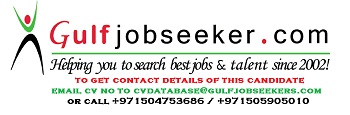 Gulfjobseeker.com CV No: 341634